02-283 МАЗ-200В/200М 4х2 седельный тягач с одноосным бортовым полуприцепом МАЗ-5215/5215Б гп 12/12.5 тн 1952/57 г., вес 4 тн, полный вес автопоезда 23 тн, ЯАЗ-204Б/ЯМЗ-236 135/180 лс, 52/65 км/час, МАЗ г. Минск 1952-62-65 г.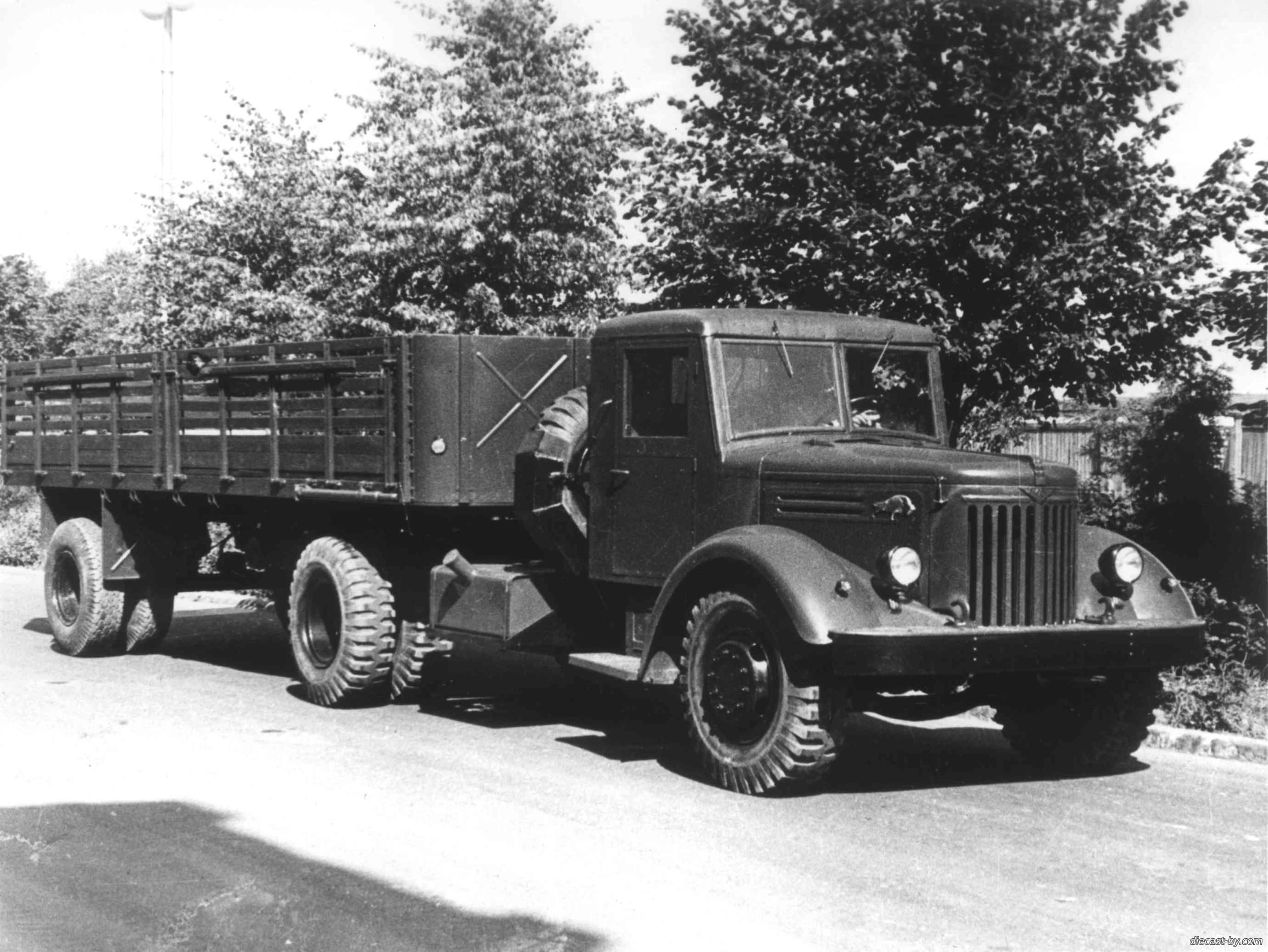 Для тех кто интересуется нашей историей автомобилестроения, рекомендую статьи Николая Маркова для канала "MAШИНА" на zen.yandex.ru и, конечно же, труды М. Соколова.10 февраля 1951 года Минский автозавод изготовил первый в своем роде бортовой грузовик МАЗ-200. Эта модель МАЗов отличалась большей бортовой грузоподъемностью. Она составляла около 7 т. Автомобиль сильно отличался от предыдущих моделей и имел профиль зубра на боках капота. В процессе производства грузовые автомобили семейства МАЗ-200 неоднократно подвергались модернизации.В 1952 году началось серийное производство предназначенного для автопоезда полной массой 23,2 т (максимальная масса буксируемого полуприцепа 16,5 т) седельного тягача МАЗ-200В с модернизированным 2-тактным дизелем ЯАЗ-204Б повышенной мощности 130 л.с. Для работы с полуприцепами требующими гидравлический привод МАЗ-200В комплектовался масляным насосом. К таким, прежде всего, относились широко распространённые самосвальные полуприцепы МАЗ-5232В. «Переходный» седельный тягач с двигателем ЯМЗ-236, выпускавшийся в Минске с 1962 по 1965 год получил обозначение МАЗ-200М. Его вариант МАЗ-200Р отличался наличием коробки отбора мощности и масляным шестерённым насосом НШ-46 для привода в действие гидравлической аппаратуры полуприцепов.  С марта 1965 года «двухсотые» на главном конвейере постепенно замещаются бескапотными машинами семейства МАЗ-500. Последние «двухсотые» были выпущены 31 декабря 1965 года.Основные данные автопоезда МАЗ-200В и МАЗ-5215/5215БГрузоподъёмность...........................12500кгОбщий вес с полной нагрузкой...............23000кгНаибольшая скорость при полной загрузке....52 км/чКонтрольный расход топлива с полной нагрузкой пошоссе на 100 км пути..........................44 лЗапас хода с полной нагрузкой по шоссе.....1000 кмМАЗ-5215 Одноосный автомобильный бортовой полуприцеп.Выпускался Минским автомобильным заводом с 1952 г. Предназначен для междугородных перевозок массовых грузов по дорогам с твёрдым покрытием. Основной тягач МАЗ-200В. Рама сварная из гнутого профиля и проката, ось из трубы с автомобильными ступицами, тормозами с пневматическим приводом и колёсами с двойными скатами. Колёса дисковые, штампованные с бортовыми и замочными кольцами; шины 12,20-20. Подвеска оси на полуэллиптических рессорах автомобильного типа. Опорные катки убирающиеся с механическим приводом. Ручной стояночный тормоз рычажный, механический. Кузов деревянный с решётчатыми бортами и металлической оковкой. Задние и боковые борта откидные. Каждый боковой борт состоит из двух частей.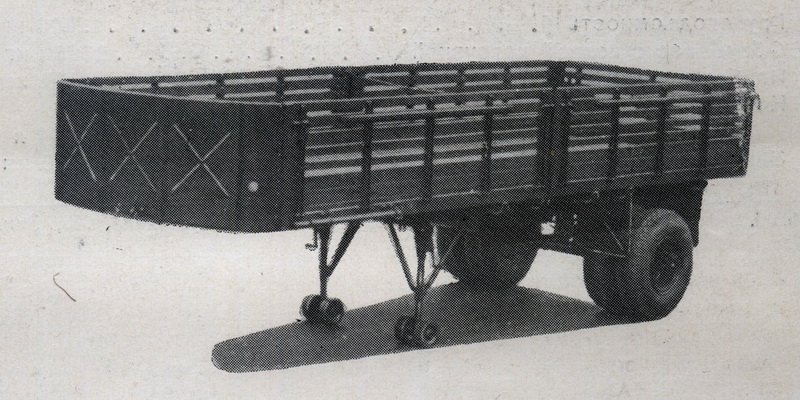 Модификации:
- МАЗ-5215Б модернизация МАЗ-5215, гп увеличена до 12.5 тн
- МАЗ-5215В Одноосный бортовой полуприцеп с тентом для перевозки людей   
- МАЗ-5215Г Одноосный бортовой полуприцеп с тентом грузоподъёмностью 12,5 т появился практически одновременно с МАЗ-5215В (1959 год). Тыловые подразделения Вооружённых Сил СССР задействовали его на перевозке армейского снаряжения: шинелей, гимнастёрок, портянок и т.п. военного имущества. На нём же перевозили массовые грузы на большие расстояния, но не по разбитым грунтовкам, а по дорогам с твёрдым покрытием. Высокую автономность транспортировки обеспечивали два топливных бака тягача суммарным объёмом 450 л                                Техническая характеристика для прицепа МАЗ-5215Б                      
Грузоподъёмность (кг)                              12 500
Вес в снаряжённом состоянии (кг)            4 000
Габаритные размеры (мм): длинна 7 840, ширина 2 660, высота 2 325
Погрузочная высота (мм)         1 480
Дорожный просвет (мм)              440
Колея (мм)                                 1 920
Внутренние  размеры кузова (мм): длинна 7 530, ширина 2 480, высота 845
Ёмкость кузов (куб.м)                 15,8
Число колёс                                   4
Шины                                  12,00 - 20
Давление в шинах (кг/кв.см)                  4,5
Наибольшая скорость движения по шоссе (км/ч)      50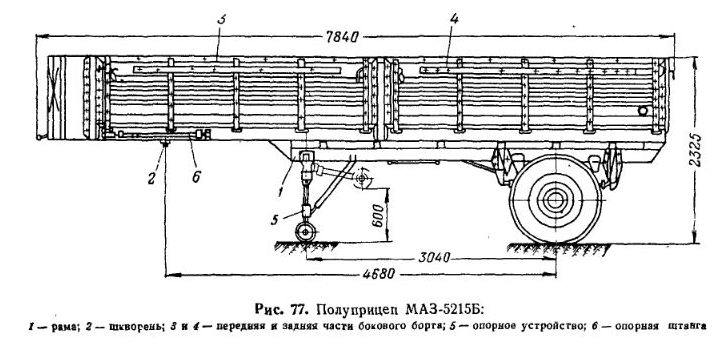  ХарактеристикиМАЗ-200МАЗ-205МАЗ-200ВКолесная формула4x24x24x2Число мест333Длина, мм762060656495Ширина, мм265026402640Высота, мм243024302430Колесная база, мм452038004520Колея передних/задних колес, мм1950/19201950/19201950/1920Дорожный просвет, мм290290290Радиус поворота, м9,58,59,5Грузоподъемность/нагрузка на ССУ, кг
- по шоссе
- по грунтовым дорогам
7000*
5000
6000
5000
7200
5000Снаряженная масса, кг640066006560Полная масса, кг136251282513855Полная масса буксируемого
прицепа/полуприцепа, кг9500-16500**Двигатель (тип)ЯАЗ-М204/М204А (Д, 4)ЯАЗ-М204/М204А (Д, 4)ЯАЗ-М204В (Д, 4)Рабочий обьём, см³465046504650Мощность двигателя, л.с. (об/мин)110/120 (2000)110/120 (2000)135 (2000)Крутящий момент, кг·м (об/мин)47 (1200…1400)47 (1200…1400)51 (1400…1700)Максимальная скорость, км/ч655052Запас топлива, л2251052 × 225Контрольный расход топлива, л/100 км35,030…3544…52Запас хода, км645300860…1000МАЗ-200МАЗ-200ВМАЗ-200ГМАЗ-200ММАЗ-200ПГоды выпуска1947-19661952-19661951-19571962-19631962-1965Длина, мм762064956495Ширина, мм265026382638Высота, мм243024302430Колесная формула4х24х24х24х24х2Двигатель, л.с.120135110180180Масса полная, кг1362523200675013885Масса прицепа, кг95001650016500Грузоподъемность, кг7000Скорость, км/ч6555/5265